Svalbard and Jan MayenSvalbard and Jan MayenSvalbard and Jan MayenJune 2026June 2026June 2026June 2026SundayMondayTuesdayWednesdayThursdayFridaySaturday123456789101112131415161718192021222324252627Midsummar Eve282930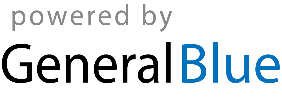 